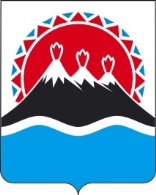 УСТЬ-БОЛЬШЕРЕЦКАЯ 
ТЕРРИТОРИАЛЬНАЯ ИЗБИРАТЕЛЬНАЯ КОМИССИЯс возложенными полномочиями избирательной комиссии Запорожского сельского поселения
ПОСТАНОВЛЕНИЕс. Усть-Большерецк

О Перечне документов, прилагаемых к итоговому финансовому отчетукандидата в депутаты Собрания депутатов  Запорожского  сельского поселения третьего созыва10 сентября 2017 годаВ соответствии со статьей 60 Закона Камчатского края "О выборах депутатов представительных органов муниципальных образований в Камчатском крае", Усть-Большерецкая территориальная избирательная комиссияп о с т а н о в л я е т:Утвердить Перечень документов, прилагаемых к итоговому финансовому отчету кандидата  в депутаты Собрания депутатов   Запорожского  сельского поселения третьего созыва  (прилагается).

ПредседательУсть-Большерецкой территориальнойизбирательной комиссии	Л.Н. УтёнышеваИ.о.секретаряУсть-Большерецкой территориальнойизбирательной комиссии	Ю.О. МаруненкоПриложение № 1 к постановлению 
Усть-Большерецкой территориальной избирательной комиссии от     июня  2017 года № ____________ПЕРЕЧЕНЬдокументов, прилагаемых китоговому финансовому отчету кандидата Кандидат не позднее чем через 30 дней со дня официального опубликования результатов выборов обязан представить в соответствующую избирательную комиссию итоговый финансовый отчет о размере своего избирательного фонда, обо всех источниках его формирования, а также обо всех расходах, произведенных за счет средств своего избирательного фонда. К итоговому финансовому отчету прилагаются следующие первичные финансовые документы, подтверждающие поступление средств в избирательный фонд:- Копии платежных поручений, мемориальные ордера, заверенные печатью банка,  подтверждающих перечисление (внесение) денежных средств на счет кандидата;- Договора, заключенные с физическими и юридическими лицами, на выполнение работ (услуг);Счета;Счета-фактуры;Кассовые чеки;Товарные накладные; Акты приема-сдачи с указанием вида выполненных работ (услуг) (объема эфирного времени, печатной площади, тиража агитационного материала  и т.д.) с приложением изготовленных агитационных материалов;Платежные поручения на оплату со специального избирательного счета выполненных работ (услуг);Расходные ордера (расписки) на выдачу денежных средств;Банковская справка об остатке денежных средств на специальном избирательном счете кандидата на момент составления отчета (не более 5 дней до представления финансового отчета в избирательную комиссию).«19»июня2017г.№  33/187